         REGENT SOCCER CLUB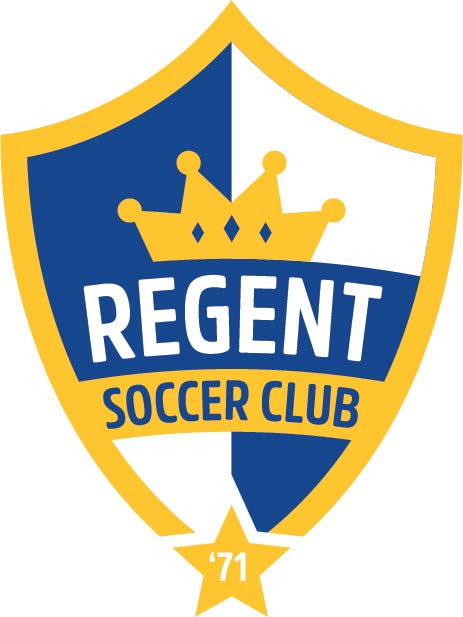                                MADISON WIOur ClubRegent Soccer Club is a nonprofit youth soccer organization based on the near west side of Madison. Our goal is to allow players to develop a love for the game by keeping it fun, affordable, and kid-centered. Our mission is to serve the community by providing an inclusive, fun, learning environment for youth soccer players. We believe that our club should:●  Provide a safe environment●  Be affordable and available to all●  Show respect to all, including players, officials, coaches, parents and fans●  Value player development at all skill levels while promoting good sportsmanship and
encouraging a lifelong love of the game●  Strive to continuously improve the facilities we use, the coaching we offer, soccer
officiating in the Madison area and our club leadership●  Be school/neighborhood based
Board of Directors●  Board members provide guidance on club policies●  The Board of Directors shall consist of not less than six nor more than fifteen individuals.●  Board members are selected by current Board members based upon their interest,
expertise and potential contributions.
Expectations of Board Members●  To attend and participate in monthly meetings. Attendance is required at a minimum of nine meetings per year.●  To serve as volunteers/ambassadors during one special event during the year.●  To actively support the goals and policy objectives of the Club.●  Board members are asked to contribute by serving on various committees or assisting
with fundraising activities.PLEASE RETURN TO REGENTSCBOARD@GMAIL.COM          REGENT SOCCER CLUB                               MADISON WI                                      Board of Directors Application Information ProfileNAME: __________________________________________________  DATE: ________Email Address:___________________________________________________________PHONE: [CELL] _________________________ [HOME] ___________________________Occupation/Company:  _____________________________________________________Please provide a brief statement about your interest in serving on the Regent Soccer Club Board of Directors.Check any skills / expertise / networking that may apply to you:Are you able to commit to a monthly board meeting  ____YES ____No [meetings typically occur the 3rd Monday of every month. 7:30-9.___________________________________________________________ [signature]Financial ManagementAdministrationAccountingBankingFundraisingLawMarketingStrategic or Long-Range PlanningPublic RelationsNon- Profit ManagementOther: 